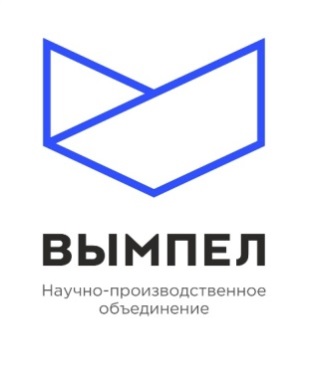 Т: +7 (495) 992 38 60 Ф: +7 (495) 992 38 60 (доб. 105) Е: dedovsk@npovympel.ruWWW.VYMPEL.GROUPТ: +7 (495) 992 38 60 Ф: +7 (495) 992 38 60 (доб. 105) Е: dedovsk@npovympel.ruWWW.VYMPEL.GROUPТ: +7 (495) 992 38 60 Ф: +7 (495) 992 38 60 (доб. 105) Е: dedovsk@npovympel.ruWWW.VYMPEL.GROUPОпросный листОпросный листОпросный листОпросный листОпросный листОпросный листОпросный листОпросный листОпросный листдля заказа преобразователей точки росы серии «КОНГ-Прима-2М»для заказа преобразователей точки росы серии «КОНГ-Прима-2М»для заказа преобразователей точки росы серии «КОНГ-Прима-2М»для заказа преобразователей точки росы серии «КОНГ-Прима-2М»для заказа преобразователей точки росы серии «КОНГ-Прима-2М»для заказа преобразователей точки росы серии «КОНГ-Прима-2М»для заказа преобразователей точки росы серии «КОНГ-Прима-2М»для заказа преобразователей точки росы серии «КОНГ-Прима-2М»для заказа преобразователей точки росы серии «КОНГ-Прима-2М»Наименование организации и объекта установки  измерителяНаименование организации и объекта установки  измерителяНаименование организации и объекта установки  измерителяНаименование организации и объекта установки  измерителяНаименование организации и объекта установки  измерителяНаименование организации и объекта установки  измерителяНаименование организации и объекта установки  измерителяНаименование организации и объекта установки  измерителяНаименование организации и объекта установки  измерителяФ.И.О. ответственного лица, контактные телефоны, EmailФ.И.О. ответственного лица, контактные телефоны, EmailФ.И.О. ответственного лица, контактные телефоны, EmailФ.И.О. ответственного лица, контактные телефоны, EmailФ.И.О. ответственного лица, контактные телефоны, EmailФ.И.О. ответственного лица, контактные телефоны, EmailФ.И.О. ответственного лица, контактные телефоны, EmailФ.И.О. ответственного лица, контактные телефоны, EmailФ.И.О. ответственного лица, контактные телефоны, Email1. Характеристики измеряемой среды1. Характеристики измеряемой среды1. Характеристики измеряемой среды1. Характеристики измеряемой среды1. Характеристики измеряемой среды1. Характеристики измеряемой среды1. Характеристики измеряемой среды1. Характеристики измеряемой среды1. Характеристики измеряемой среды1.1.	Измеряемая газовая среда:	 природный газ,	прочее 1.1.	Измеряемая газовая среда:	 природный газ,	прочее 1.1.	Измеряемая газовая среда:	 природный газ,	прочее 1.1.	Измеряемая газовая среда:	 природный газ,	прочее прочее (указать)прочее (указать)прочее (указать)прочее (указать)прочее (указать)1.2.	Условия эксплуатации:	 магистральный газ,	 газовый промысел, 1.2.	Условия эксплуатации:	 магистральный газ,	 газовый промысел, 1.2.	Условия эксплуатации:	 магистральный газ,	 газовый промысел, 1.2.	Условия эксплуатации:	 магистральный газ,	 газовый промысел, 1.2.	Условия эксплуатации:	 магистральный газ,	 газовый промысел, 1.2.	Условия эксплуатации:	 магистральный газ,	 газовый промысел, 1.2.	Условия эксплуатации:	 магистральный газ,	 газовый промысел, 1.2.	Условия эксплуатации:	 магистральный газ,	 газовый промысел, 1.2.	Условия эксплуатации:	 магистральный газ,	 газовый промысел,  газ из подземного хранилища,	 попутный газ,	прочее газ из подземного хранилища,	 попутный газ,	прочее газ из подземного хранилища,	 попутный газ,	прочее газ из подземного хранилища,	 попутный газ,	прочеепрочее (указать)прочее (указать)прочее (указать)прочее (указать)прочее (указать)1.3.	Способ технологической подготовки измеряемой среды1.3.	Способ технологической подготовки измеряемой среды1.3.	Способ технологической подготовки измеряемой среды1.3.	Способ технологической подготовки измеряемой среды1.3.	Способ технологической подготовки измеряемой среды1.3.	Способ технологической подготовки измеряемой среды1.3.	Способ технологической подготовки измеряемой среды1.3.	Способ технологической подготовки измеряемой среды1.3.	Способ технологической подготовки измеряемой средыНаименованиеНаименованиеНаименованиеНаименованиеНаименованиеНаименованиеДа/нетДа/нетДа/нетАдсорбционная осушка (используется твердотельный осушитель)Адсорбционная осушка (используется твердотельный осушитель)Адсорбционная осушка (используется твердотельный осушитель)Адсорбционная осушка (используется твердотельный осушитель)Адсорбционная осушка (используется твердотельный осушитель)Адсорбционная осушка (используется твердотельный осушитель)Абсорбционная осушка (используется жидкий осушитель)Абсорбционная осушка (используется жидкий осушитель)Абсорбционная осушка (используется жидкий осушитель)Абсорбционная осушка (используется жидкий осушитель)Абсорбционная осушка (используется жидкий осушитель)Абсорбционная осушка (используется жидкий осушитель)Установка низкотемпературной сепарации (НТС)Установка низкотемпературной сепарации (НТС)Установка низкотемпературной сепарации (НТС)Установка низкотемпературной сепарации (НТС)Установка низкотемпературной сепарации (НТС)Установка низкотемпературной сепарации (НТС)Мехочистка (очистка от механических и аэрозольных примесей)Мехочистка (очистка от механических и аэрозольных примесей)Мехочистка (очистка от механических и аэрозольных примесей)Мехочистка (очистка от механических и аэрозольных примесей)Мехочистка (очистка от механических и аэрозольных примесей)Мехочистка (очистка от механических и аэрозольных примесей)1.4.	Компонентный состав измеряемой среды по ГОСТ 31371.1-2020 и ГОСТ Р 53367-2009 (ориентировочно)1.4.	Компонентный состав измеряемой среды по ГОСТ 31371.1-2020 и ГОСТ Р 53367-2009 (ориентировочно)1.4.	Компонентный состав измеряемой среды по ГОСТ 31371.1-2020 и ГОСТ Р 53367-2009 (ориентировочно)1.4.	Компонентный состав измеряемой среды по ГОСТ 31371.1-2020 и ГОСТ Р 53367-2009 (ориентировочно)1.4.	Компонентный состав измеряемой среды по ГОСТ 31371.1-2020 и ГОСТ Р 53367-2009 (ориентировочно)1.4.	Компонентный состав измеряемой среды по ГОСТ 31371.1-2020 и ГОСТ Р 53367-2009 (ориентировочно)1.4.	Компонентный состав измеряемой среды по ГОСТ 31371.1-2020 и ГОСТ Р 53367-2009 (ориентировочно)1.4.	Компонентный состав измеряемой среды по ГОСТ 31371.1-2020 и ГОСТ Р 53367-2009 (ориентировочно)1.4.	Компонентный состав измеряемой среды по ГОСТ 31371.1-2020 и ГОСТ Р 53367-2009 (ориентировочно)Наименование показателяНаименование показателяФактическое значение, 
% объем.Наименование показателяНаименование показателяНаименование показателяФактическое значение, 
% объем.Фактическое значение, 
% объем.Фактическое значение, 
% объем.метан (CH4)метан (CH4)н-пентан (nC5H12)н-пентан (nC5H12)н-пентан (nC5H12)этан (C2H6)этан (C2H6)гексан (C6H14) и вышегексан (C6H14) и вышегексан (C6H14) и вышепропан (C3H8)пропан (C3H8)азот (N2)азот (N2)азот (N2)и-бутан (iC4H10)и-бутан (iC4H10)диоксид углерода (CO2)диоксид углерода (CO2)диоксид углерода (CO2)н-бутан (nC4H10)н-бутан (nC4H10)Массовая доля сероводорода и меркаптановой серы, мг/м3Массовая доля сероводорода и меркаптановой серы, мг/м3Массовая доля сероводорода и меркаптановой серы, мг/м3и-пентан (iC5H12)и-пентан (iC5H12)Массовая доля сероводорода и меркаптановой серы, мг/м3Массовая доля сероводорода и меркаптановой серы, мг/м3Массовая доля сероводорода и меркаптановой серы, мг/м3водород(H2)водород(H2)Массовая доля сероводорода и меркаптановой серы, мг/м3Массовая доля сероводорода и меркаптановой серы, мг/м3Массовая доля сероводорода и меркаптановой серы, мг/м31.5.	Температура измеряемой среды, °С, min/max:1.5.	Температура измеряемой среды, °С, min/max:1.5.	Температура измеряемой среды, °С, min/max:1.5.	Температура измеряемой среды, °С, min/max:1.5.	Температура измеряемой среды, °С, min/max:1.5.	Температура измеряемой среды, °С, min/max:1.5.	Температура измеряемой среды, °С, min/max:     /          /     1.6.	Избыточное давление измеряемой среды, кгс/см2, min/max: 1.6.	Избыточное давление измеряемой среды, кгс/см2, min/max: 1.6.	Избыточное давление измеряемой среды, кгс/см2, min/max: 1.6.	Избыточное давление измеряемой среды, кгс/см2, min/max: 1.6.	Избыточное давление измеряемой среды, кгс/см2, min/max: 1.6.	Избыточное давление измеряемой среды, кгс/см2, min/max: 1.6.	Избыточное давление измеряемой среды, кгс/см2, min/max:      /          /     1.7.	Предполагаемый диапазон изменения точки росы по влаге, °С, min/max:1.7.	Предполагаемый диапазон изменения точки росы по влаге, °С, min/max:1.7.	Предполагаемый диапазон изменения точки росы по влаге, °С, min/max:1.7.	Предполагаемый диапазон изменения точки росы по влаге, °С, min/max:1.7.	Предполагаемый диапазон изменения точки росы по влаге, °С, min/max:1.7.	Предполагаемый диапазон изменения точки росы по влаге, °С, min/max:1.7.	Предполагаемый диапазон изменения точки росы по влаге, °С, min/max:     /          /     1.8.	Предполагаемый диапазон изменения точки росы по углеводородам, °С 
(при необходимости измерения) min/max:1.8.	Предполагаемый диапазон изменения точки росы по углеводородам, °С 
(при необходимости измерения) min/max:1.8.	Предполагаемый диапазон изменения точки росы по углеводородам, °С 
(при необходимости измерения) min/max:1.8.	Предполагаемый диапазон изменения точки росы по углеводородам, °С 
(при необходимости измерения) min/max:1.8.	Предполагаемый диапазон изменения точки росы по углеводородам, °С 
(при необходимости измерения) min/max:1.8.	Предполагаемый диапазон изменения точки росы по углеводородам, °С 
(при необходимости измерения) min/max:1.8.	Предполагаемый диапазон изменения точки росы по углеводородам, °С 
(при необходимости измерения) min/max:     /          /     2. Условия проведения измерения2. Условия проведения измерения2. Условия проведения измерения2. Условия проведения измерения2. Условия проведения измерения2. Условия проведения измерения2. Условия проведения измерения2. Условия проведения измерения2. Условия проведения измерения2.1.	Диапазон изменения температуры окружающего воздуха в месте установки преобразователя, °С, min/max:2.1.	Диапазон изменения температуры окружающего воздуха в месте установки преобразователя, °С, min/max:2.1.	Диапазон изменения температуры окружающего воздуха в месте установки преобразователя, °С, min/max:2.1.	Диапазон изменения температуры окружающего воздуха в месте установки преобразователя, °С, min/max:2.1.	Диапазон изменения температуры окружающего воздуха в месте установки преобразователя, °С, min/max:2.1.	Диапазон изменения температуры окружающего воздуха в месте установки преобразователя, °С, min/max:             /                  /                  /     2.2.	Диаметр трубопровода в предполагаемом месте отбора, мм:2.2.	Диаметр трубопровода в предполагаемом месте отбора, мм:2.2.	Диаметр трубопровода в предполагаемом месте отбора, мм:2.2.	Диаметр трубопровода в предполагаемом месте отбора, мм:2.2.	Диаметр трубопровода в предполагаемом месте отбора, мм:2.2.	Диаметр трубопровода в предполагаемом месте отбора, мм:3. Метрологические характеристики3. Метрологические характеристики3. Метрологические характеристики3.2.	Пределы абсолютной погрешности при измерении точки росы по воде, °С:Класс точности А:  ± 0,5Класс точности В:  - в диапазоне свыше минус 30 °C до Токр. ср : ± 1,0- в диапазоне свыше минус 60 °C до минус 30 включительно: ± 1,53.3. 	Пределы абсолютной погрешности при измерении точки росы по углеводородам, °С:     ± 1,0 ± 1,0 4. Тип выходного сигнала4. Тип выходного сигнала4. Тип выходного сигнала4.1.	Только Аналоговый (4…20 мА) (предустановлен на заводе-изготовителе)4.1.	Только Аналоговый (4…20 мА) (предустановлен на заводе-изготовителе)                        или                        или4.2.	Только Цифровой (RS485 по протоколу Modbus/RTU) (предустановлен на заводе-изготовителе).4.2.	Только Цифровой (RS485 по протоколу Modbus/RTU) (предустановлен на заводе-изготовителе).5. Исполнения преобразователя5. Исполнения преобразователя5. Исполнения преобразователя5.1.	Проточный преобразователь исполнение КРАУ2.848.015-01 для установки в системы подготовки газа.Максимальное рабочее давление 23 МПа.5.2.	Проточный преобразователь исполнение КРАУ2.848.015-01 для установки в систему подготовки газа СПГ-003. Максимальное рабочее давление 16 МПа.5.3.	Проточный преобразователь исполнение КРАУ2.848.015-01 в сборе с погружной системой подготовки газа ПСПГ-003 или ПСПГ-004 Максимальное рабочее давление 16 МПа.5.4.	Преобразователь в сборе с погружным газоподводом исполнение КРАУ2.848.015-02 со встроенным мембранным фильтром с изменяемой глубиной зонда под рабочим давлением. 6. Дополнительное оборудование и принадлежности6. Дополнительное оборудование и принадлежности6. Дополнительное оборудование и принадлежности6.1.	Преобразователь интерфейсов RS485/RS232/USB для подключения анализатора к технологическому компьютеру.6.2.	Комплект контроля расхода «Model-001» (только для исполнений с газоподводом погружного типа)6.3.	Система подготовки газа СПГ-003:6.3.1.	с комплектом для  измерения температуры точки росы и температуры конденсации углеводородов  при рабочем и редуцированном с помощью основного (Конг-Прима-2М) и контрольного прибора6.3.2.	с комплектом для сброса газа под высоким давлением (при использовании дополнительного анализатора Hygrovision-BL в качестве потокового прибора)6.3.3.	с системой дополнительного охлаждения «Model-001» с сервисным блоком (для измерения температуры точки росы по воде, при температуре ниже -30°C и давлении более 10 МПа);6.3.4.	с комплектом подключения к трубопроводу:Пробоотборное устройствоДиэлектрическая вставкаДлина импульсной трубки для подвода газа, м Длина обогреваемой трубки для подвода газа, м 6.4. Шкаф всепогодный (ТШВ)6.5. Термочехол для погружного газоподвода преобразователя исполнения КРАУ2.848.015-026.6 Погружная система подготовки газа    6.6.1 ПСПГ-003 (диаметр трубопровода в месте установки ПСПГ до 700мм.)    6.6.2 ПСПГ-004 (диаметр трубопровода в месте установки ПСПГ свыше 700мм.)6.7 Шкаф для ПСПГ-003/ПСПГ-0047. Примечание7. Примечание7. Примечание